«О реализации мероприятий по предупреждению чрезвычайных происшествий с детьми в период новогодних праздников»	Комиссия по делам несовершеннолетних и защите их прав в составе заместителя председателя Цабыбина А.С., ответственного секретаря Граняк Ю.Г.,  членов комиссии: Алёшиной А.В., Петровой Л.А., Мукушевой М.А., Зайнулина С.К., Ягуповой И.В., Сапунковой И.Б.	При участии помощника прокурора Ленинского района В.С. Гришина.	Приглашенные:	Числова Полина Дмитриевна - инспектор ПДН ОУУП и ПДН ОМВД России по Ленинскому району;	Чурзина Ирина Михайловна - директор МКОУ «Ленинская СОШ № 3».	Заслушав и обсудив информацию комиссии по делам несовершеннолетних Волгоградской области о реализации мероприятий, направленных на предупреждение гибели несовершеннолетних от неестественных причин.Комиссия по делам несовершеннолетних и защите их прав Ленинского муниципального района Волгоградской области, ПОСТАНОВЛЯЕТ:Представленную информацию принять к сведению.Утвердить состав районной рейдовой бригады из числа специалистов всех органов и системы профилактики безнадзорности и правонарушений несовершеннолетних, представителей Главного управления МЧС России по Волгоградской области согласно приложению (Приложение 1)Утвердить график проведения ежедневных рейдов на период с 31.12.2020 по 09.12.2021, в местах, определенных для проведения  мероприятий, семей районного банка данных и ответственных за организацию рейдовой работы должностных лиц (Приложение 2).Рекомендовать главам городского и сельских поселений Ленинского муниципального района Волгоградской области, председателям общественных советов по делам несовершеннолетних и защите их прав:создать рейдовые бригады из числа работников администрации, образования, культуры, учреждений социальной защиты населения и здравоохранения, а также участкового уполномоченного полиции на подведомственной территории;утвердить графики проведения ежедневных рейдовых мероприятий с 31.12.2021 по 09.01.2022 года;усилить проведение адресной работы с семьями, находящимися с социально опасном положении по повышению культуры безопасного поведения и уровня противопожарных знаний, обратить особое внимания на жилые дома с низкой пожарной устойчивостью в сельской местности;обеспечить максимальное информирование населения по вопросам повышения культуры безопасного поведения, соблюдения правил эксплуатации отопительных печей и дымоходов, электронагревательных и других электроприборов, внутридомовых электросетей; изучать условия содержания несовершеннолетних детей, особенно детей первого года жизни, оценивая:наличие продуктов питания соответственно возрасту,наличие спальных мест (для детей до 1 года – отдельной кроватки),наличие достаточной по сезону одежды,соблюдение температурного режима в помещении;	в случае комиссионного установления опасности для жизни                и здоровья несовершеннолетних в семье организуется осмотр детей медицинским работником, и принимаются следующие решения в рамках совместного приказа комитета здравоохранения Волгоградской области № 562, комитета социальной защиты населения Волгоградской области № 274 от 25.02.2019 "О повышении качества оказания лечебно-профилактической помощи беспризорным и безнадзорным несовершеннолетним":	а) при наличии медицинских показаний – госпитализация                            в стационарное учреждение здравоохранения;	б) при отсутствии медицинских показаний – направление                              в стационарные организации соответствующей ведомственной принадлежности;	в случае выявления безнадзорных детей, законные представители которых проходят стационарное лечение, решают вопрос о передаче детей под надзор ближайших родственников. При невозможности передачи ребенка на попечение родственников – решают вопрос о помещении безнадзорных несовершеннолетних в социально-реабилитационные центры для несовершеннолетних;мероприятия, указанные в п.п. 4.2.-4.3. проводить систематически в преддверии школьных каникул, выходных и праздничных дней, а так же при поступлении информации о значительном понижении температуры окружающего воздуха;обеспечить постоянный контроль над соблюдением мер безопасности в местах, определенных для проведения мероприятий с участием детей.Отделу образования администрации Ленинского муниципального района Волгоградской области:обеспечить контроль над реализацией мер по недопущению гибели детей;утвердить графики проведения ежедневных рейдовых мероприятий с 31.12.2021 по 09.01.2022 года семей, состоящих на учете в едином банке семей и несовершеннолетних, находящихся в социально опасном положении, а так же семей, состоящих на внутришкольном учете, и обеспечить участие педагогов в рейдовых поселенческих бригадах;обеспечить участие педагогов (классных руководителей)                        в ежедневных контрольных мероприятиях, организуемых муниципальными комиссиями по делам несовершеннолетних и защите                  их прав для семей "групп риска" в период новогодних праздников; развернуть работу онлайн-ресурсов по организации досуга                        и занятости детей во время каникул (онлайн-выставки, квесты, викторины, конкурсы),  расписание планируемых онлайн-мероприятий размещать на сайтах  образовательных организаций, образовательных платформах, в родительских группах и др.тиражировать (сайты образовательных организаций, родительские группы и др.) материалы, направленные на формирование культуры безопасного поведения несовершеннолетних.Отделу по социальной политике администрации Ленинского муниципального района Волгоградской области:в период зимних каникул организовать работу по вовлечению несовершеннолетних в мероприятия с соблюдением требований Роспотребнадзора, проводимые учреждениями культуры и спорта;обеспечить участие работников культуры и спорта в рейдовых поселенческих бригадах.усилить проведение адресной работы с замещающими семьями, по повышению культуры безопасного поведения и уровня противопожарных знаний;Утвердить алгоритм действий служб и ведомств по предупреждению чрезвычайных происшествий. Руководителю рейдовых бригад: обеспечить ежедневный подомовой (поквартирный) обход семей, находящихся в социально опасном положении, в трудной жизненной ситуации, замещающих семей, места скопления несовершеннолетних, уделив особое внимание объектам опасных для времяпрепровождения ребенка; разъяснять правила пожарной безопасности, оставляя памятки по соблюдению правил пожарной безопасности с телефонами экстренных служб; изучать условия содержания несовершеннолетних детей;особое внимание обращать на семьи, находящиеся в трудной жизненной ситуации, а также на семьи, состоящие на учете в районном едином банке данных о семьях и несовершеннолетних, находящихся в социально опасном положении.по итогам проведения рейдовых мероприятий ежедневно до 14:00 сообщать председателю комиссии по делам несовершеннолетних и защите их прав Ленинского муниципального района Волгоградской области Чулановой Татьяне Юрьевне по телефону 8-927-255-67-76 следующую информацию:количество рейдовых мероприятий;количество обследованных семей;выявленные нарушения прав детей;допущено фактов гибели детей в результате неестественных причин (указать причину);зарегистрированы иные чрезвычайные происшествия с детьми (указать).Редактору газеты «Знамя», Сивковой О.А., информировать граждан о необходимости неукоснительного соблюдения правил личной и пожарной безопасности, осуществлению контроля за времяпровождением детей, обучения их навыкам безопасного поведения.Контроль над исполнением настоящего постановления  оставляю за собой.Заместитель председателя комиссии                                      А.С. ЦабыбинОтветственный секретарь комиссии                                        Ю.Г. Граняк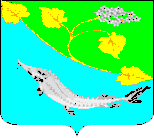 КОМИССИЯ ПО ДЕЛАМ НЕСОВЕРШЕННОЛЕТНИХ И ЗАЩИТЕ ИХ ПРАВ ЛЕНИНСКОГО МУНИЦИПАЛЬНОГО РАЙОНА ВОЛГОГРАДСКОЙ ОБЛАСТИКОМИССИЯ ПО ДЕЛАМ НЕСОВЕРШЕННОЛЕТНИХ И ЗАЩИТЕ ИХ ПРАВ ЛЕНИНСКОГО МУНИЦИПАЛЬНОГО РАЙОНА ВОЛГОГРАДСКОЙ ОБЛАСТИКОМИССИЯ ПО ДЕЛАМ НЕСОВЕРШЕННОЛЕТНИХ И ЗАЩИТЕ ИХ ПРАВ ЛЕНИНСКОГО МУНИЦИПАЛЬНОГО РАЙОНА ВОЛГОГРАДСКОЙ ОБЛАСТИКОМИССИЯ ПО ДЕЛАМ НЕСОВЕРШЕННОЛЕТНИХ И ЗАЩИТЕ ИХ ПРАВ ЛЕНИНСКОГО МУНИЦИПАЛЬНОГО РАЙОНА ВОЛГОГРАДСКОЙ ОБЛАСТИПОСТАНОВЛЕНИЕПОСТАНОВЛЕНИЕПОСТАНОВЛЕНИЕПОСТАНОВЛЕНИЕ23 декабря  2021 года№28/18Администрация       Ленинскогомуниципального района